Kabyssens drikkevarer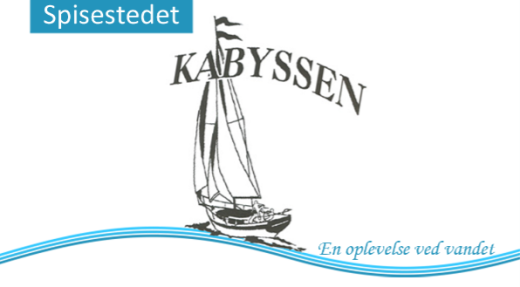 Kolde drikke					Pris:Sodavand ½ l.					25 kr.
Coca-Cola, Coca-Cola Zero, Faxe Kondi, Squash, Schweppes LemonSodavand 25 cl.					18 kr.
Coca-Cola, Coca-Cola Zero, Faxe Kondi, Squash, Schweppes LemonDansk vand m. citrus og u. citrus				18 kr.Æblejuice eller appelsinjuice 25 cl.				20 kr.Kildevand ½ l.					16 kr.Vand – 1 kande					15 kr.Vand – 1 stort glas					10 kr.Vand – 1 lille glas					  5 kr.
Fadøl og ølGrøn Tuborg 1 l. 					35 kr.Grøn Tuborg 0,25 l. 					20 kr.Tuborg Classic 1 l.					38 kr.Tuborg Classic 0,25 l.					23 kr.Grimbergen 0,33 l. 					42 kr.Flaske øl alm. 0,25 l.					20 kr.Flaske øl stærk 0,25 l.					22 kr.
Varme drikkeEn kop alm. Kaffe					15 kr.Specielkaffe evt. Café Latte eller Cappucino			20 kr.En kop kakao					20 kr.En kop kakao m. flødeskum				25 kr.